UČNA URAKAJ MORAM NAREDITI?KJE BOM NAŠEL?KAM BOM NAPISAL?RU1. Preberi besedilo na učnem listu, ki se nahaja v priponki, o prijateljstvu.Izberi eno izmed naslednjih nalog in odgovor zapiši v zvezek za SLJ (naslov je Kaj naj, ko zafrkavajo sošolca?):Doživel si, da so te otroci zafrkavali. Kako si se počutil in kaj si pričakoval od tistih, ki so to videli?Videl si, da so nekoga zafrkavali. Kako se je razpletlo? Kako bi lahko pomagal?Napiši predloge, kaj narediti, ko si priča, da nekoga zafrkavajo.Priponka v mailu. V zvezek za SLJ. TJASLJV berilu na str. 23 ali na povezavi https://folio.rokus-klett.si/?credit=R5_berilo4&pages=22-23 najdeš naloge pod naslovom (Medijska) ustvarjalnica. Izberi eno izmed prvih treh in jih reši v zvezek za SLJ.Berilo str. 23 ali link.V zvezek za SLJ napiši naslov, ki  ustreza izbrani nalogi (izmisliš si ga sam). Ne pozabi na datum.MATKlikni na spletno povezavo:  https://www.radovednih-pet.si/vsebine/rp4-mat-sdz-osn/In pod rubriko za matematiko odpri interaktivno gradivo z multmedijsko vsebino. Tam poišči poglavje Liter lahko razdelimo, str. 14-2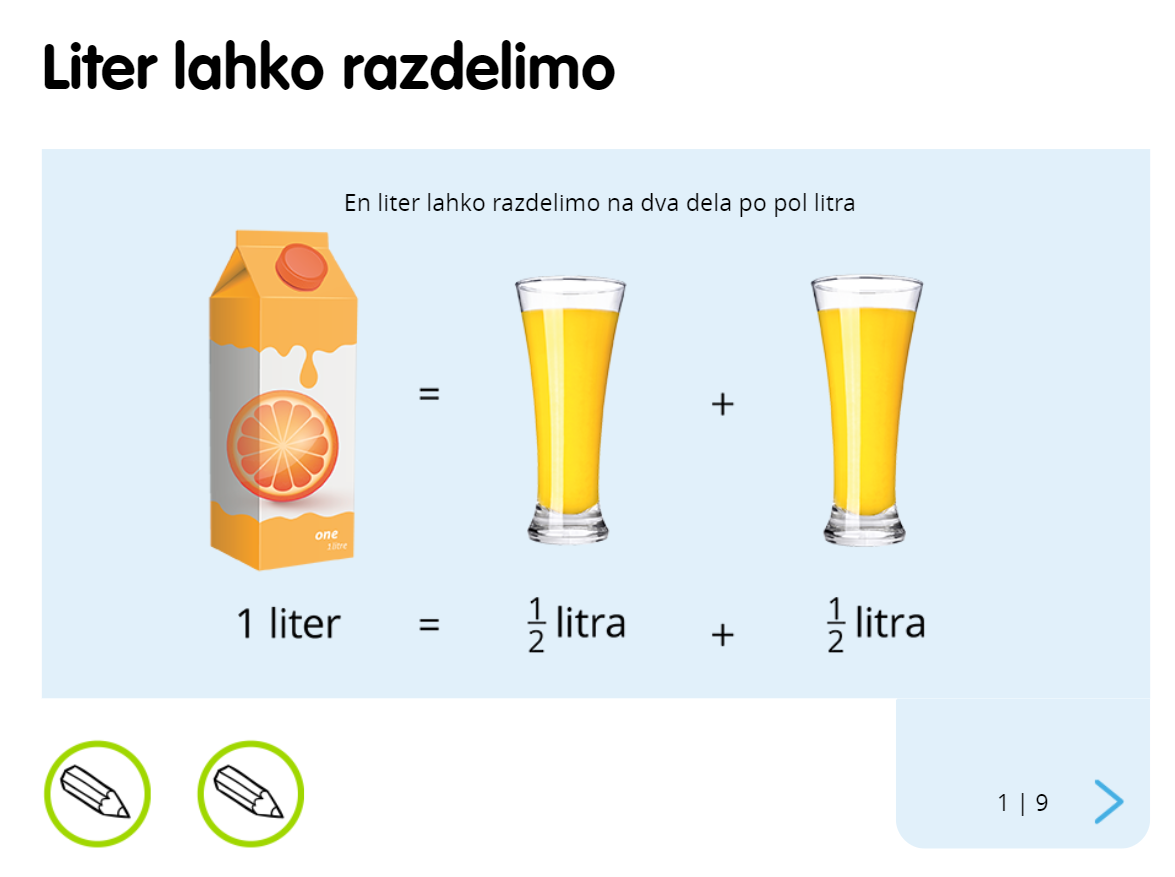 Poglej si vseh 9 strani (zavihkov). S puščico, ki kaže v desno, se premikaš naprej. Klikni še na spodnje kroge z zelenim svinčnikom in reši vse naloge  (2 x po 6 nalog).Nato naloge reši še v SDZ št. 3.:str. 30 in 31: 
https://folio.rokus-klett.si/?credit=R5MAT4_3del&pages=30-31str. 32:
https://folio.rokus-klett.si/?credit=R5MAT4_3del&pages=32-33e-povezavaSDZ/3, str. 30, 31 in 32V delovni zvezek za MAT, 3. del.DDPVsi, ki ste se prijavili na matematično  tekmovanje Kenguru, imate naloge v na povezavi v današnjem e-sporočilu.Vsi, ki bi radi povedali pesmico za bralno značko, se posnemite na telefon in posnetek pošljite svoji učiteljici na mail. Učenci B oddelka pošiljite učiteljici Loti ali Mateji.Vsi, ki bi radi povedali zgodbico (obnovo knjige) za bralno značko, napišite deset povedi o tej knjigi (vsebino) ter zgodbico ilustrirajte na bel list papirja. Slikajte in pošljite na mail svoji učiteljici.  Učenci B oddelka pošiljite učiteljici Loti ali Mateji.lota.gasser@gmail.commateja.orthaber@guest.arnes.siRešitve piši na prazen list in na koncu preveri pravilnost (rešitve so tudi v priponki).Pri odpiranju dokumentov prosi za pomoč starše. 